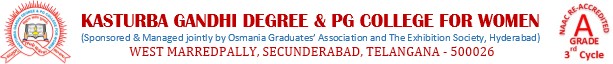 6.1.1--PRESENTATION TEMPLATE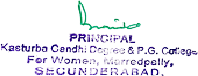 S.NOFile DescriptionLink to the document1SOP for governance and policies of the institution in line with vision and mission6.1.1--1-SOP for Governance of the Institution2Organogram6.1.1-Organogram3Governing body members list6.1.1--2-GOVERNING BODY LIST4MoM of governing body certified by secretary one for each year for 5 years6.1.1--3-MoM of Governing body certified by secretary5List of various Committees reflecting decentralization and participation in theinstitutional governance6.1.1--4-Committees and Policies